Förderungsansuchen für das Jahr:      Projektförderung:	Eine Förderung, bei der eine einzelne, inhaltlich, zeitlich und sachlich bestimmte Leistung den Förderungsgegenstand bildet.Basisförderung: 	Eine Förderung, bei der das Bestehen oder die Sicherung eines bestimmten Tätig seins einer Person oder Einrichtung den Förderungsgegenstand bildet.Datenschutzrechtliche Bestimmungen 1. Die Förderungswerberin/Der Förderungswerber nimmt zur Kenntnis, dass der Förderungsgeber ermächtigt ist, alle im Förderungsantrag enthaltenen, die Förderungswerberinnen/Förderungswerber und Förderungsnehmerinnen/Förderungsnehmer betreffenden personenbezogenen Daten gemäß Art. 6 Abs. 1 lit. b Datenschutz-Grundverordnung für Zwecke der Anbahnung und des Abschlusses des Förderungsvertrages automationsunterstützt zu verarbeiten. 2. Die gemäß Z 1 verarbeiteten Daten werden in Anlehnung an die steuerrechtlichen Vorgaben sieben Jahre gespeichert. 3. Die Förderungswerberin/Der Förderungswerbers nimmt zur Kenntnis, dass auf der Datenschutz-Informationsseite des Förderungsgebers (https://datenschutz.stmk.gv.at ) alle relevanten Informationen insbesondere zu folgenden sie/ihn betreffenden Punkten veröffentlicht sind:zu den ihr/ihm zustehenden Rechten auf Auskunft, Berichtigung, Löschung, Einschränkung der Verarbeitung, Widerruf und Widerspruch sowie auf Datenübertragbarkeit; zum dem ihr/ihm zustehenden Beschwerderecht bei der Österreichischen Datenschutzbehörde; zum Verantwortlichen der Verarbeitung und zum Datenschutzbeauftragten. 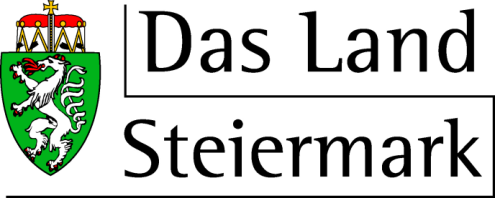 Amt der Steiermärkischen LandesregierungAbteilung 13 Umwelt und RaumordnungzH. Frau Sabine HaiderStempfergasse 78010 Grazper E-Mail: anlagenrecht@stmk.gv.atAmt der Steiermärkischen LandesregierungAbteilung 13 Umwelt und RaumordnungzH. Frau Sabine HaiderStempfergasse 78010 Grazper E-Mail: anlagenrecht@stmk.gv.at Umwelt und RaumordnungFür Rückfragen: Sabine Haider
Tel.:	0316/877-3101
Fax:	0316/877-3490
E-Mail: anlagenrecht@stmk.gv.atAngaben zum Antragsteller:Angaben zum Antragsteller:Angaben zum Antragsteller:Name des Projektträgers:Bei natürlichen Personen: Zuname, Vorname, Titel.Bei juristischen Personen: die in öffentlichen Büchern eingetragene Bezeichnung.Anschrift:Bei natürlichen Personen: Straße, Hausnummer, PLZ, Ort.Bei juristischen Personen: die eingetragene Anschrift.Zustelladresse:Nur anzugeben, wenn diese von der oben angegebenen Anschrift abweicht.Registercode:Nur bei juristischen Personen: Firmenbuch-Nr., Vereinsregister-Nr. etc.Kontakt:Name und Erreichbarkeit (Telefon, Mobil, Fax, E-Mail, Homepage).Bankverbindung:IBAN, BIC, Name des Bankinstituts:Vorsteuerabzugsberechtigung:Nach dem Umsatzsteuergesetz 1972 idgF.Angaben zur rechtlichen Eignung:Sinn und Zweck des Vereines bzw. der Institution (gemäß Statuten, Satzungen etc.).Subventionsnehmeridentifikationscode (SNIC):SNIC:      SubSNIC:      Angaben zur beantragten Förderung:Angaben zur beantragten Förderung:Angaben zur beantragten Förderung:Förderungsart (bitte ankreuzen) Projektförderung BasisförderungFörderungsgegenstand:Kurzbezeichnung des VorhabensBeantragte Förderungshöhe:Angabe in €Darstellung des Förderungsgegenstandes:Projekt-Förderung:Beschreibung des Projektes, die es ermöglicht, die Realisierbarkeit des Projektes nachzuvollziehen.Basisförderung:Eine Beschreibung des Aufgabenbereiches der geförderten Einrichtung (gemäß Statuten, Gesellschaftsvertrag odgl.)Diese Darstellung des Förderungsgegenstandes sollte so gestaltet sein, das es einem mit dem Projekt oder den Tätigkeiten des Antragstellers nicht vertrauten Dritten ohne größeren Aufwand möglich ist, die Projektinhalte zweifelsfrei festzustellen und im Falle einer Realisierung eindeutig nachzuvollziehen.Bei einer beantragten Förderungshöhe von über € 2.500,-- weiters:Bei Projekt- und Basisförderung:Angaben zur wirtschaftlichen Eignung insgesamt:Angaben darüber, die eine ausreichende Finanzierung für die Durchführung der Tätigkeit bzw. des Projektes dokumentieren (zB durch Vorlage eines Jahresvoranschlages, eines Rechnungsabschlusses zum Vorjahr oder Unterlagen, die einen ausreichenden finanziellen Hintergrund für die Finanzierung der Tätigkeit bzw. des Projektes belegen).Bei Projekt- und Basisförderung:Angaben zur fachlichen Eignung:Beschreibung der fachlichen Eignung, z.B. durch Referenzlisten, Ausbildung, etc.Bei Projektförderung:Beschreibung der fachlichen Inhalte und Zielsetzungen des Projektes:Eine nähere Beschreibung ist erforderlich!Bei Basisförderung:Beschreibung der geplanten Aktivitäten in den förderungsrelevanten Tätigkeitsfeldern samt inhaltlichen Zielsetzungen:Eine nähere Beschreibung ist erforderlich!Bei Projekt- und Basisförderung: Kosten:Die Kosten sind in Kostengruppen (-Positionen) zu gliedern, zB. Personalkosten, Betriebskosten, Honorare etc.Kostengruppen (-Positionen):Betrag:01)      €      02)      €      03)      €      04)      €      05)      €      06)      €      07)      €      08)      €      Gesamt:€      Bei Projekt- und Basisförderung:Finanzierung – ErträgeSumme öffentlicher und privater Förderungen:(beabsichtigt, beantragt und/oder bereits genehmigt)€      Bei ABT13/Land Stmk. beantragte Förderung:€      Eigene Finanzmittel:€      Gesamt:€      Zeitraum, für den die Förderung gewährt werden soll:Zeitraum, für den die Förderung gewährt werden soll:Von:      Bis:      Sonstiges:Beilagen:(Name in Blockschrift)     ,      (Ort, Datum)(Unterschrift bzw. vereinsmäßige Zeichnung)